  REGISTER OF INTERESTS ENTRY 2022												      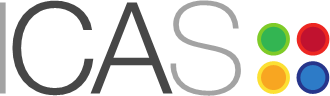 DISCIPLINE BOARDDISCIPLINE BOARDCHAIRCHAIRElish Angiolini 1(a)	Posts held in the ordinary course of employment or practice, or any business carried on by you            Principal of St Hugh’ College, University of Oxford, Pro-Vice Chancellor, University of Oxford, 1(b)	Any office held in a professional body, specialist society or other similar body in the public, private or voluntary sector            Board member SSE, Chair of the Inquiry into the murder of Sarah Everard, Chair of the NGO, Reprieve2.	Contracts with ICAS                           Member of the Discipline Board3.	Any significant holdings of shares or securities held by you    4.	Any licences held by you or your firm which are granted by ICAS                       None            MEMBERS MEMBERS John Andrew Anderson1(a)	Posts held in the ordinary course of employment or practice, or any business carried on by you             None1(b)	Any office held in a professional body, specialist society or other similar body in the public, private or voluntary sector                        Member of fitness to practise panels of: CIPFA, IFA, RCVS GMC, Farriers Registration Council & Faculty of Advocates.2.	Contracts with ICAS                            Member Discipline Board3.	Any significant holdings of shares or securities held by you                          None4.	Any licences held by you or your firm which are granted by ICAS            None            Liam Boyle1(a)	Posts held in the ordinary course of employment or practice, or any business carried on by you             Chief Risk Officer – Teneo Financial Advisory Limited and Teneo Global LLC (group wide) which involves directorship of numerous             Teneo entities worldwide.1(b)	Any office held in a professional body, specialist society or other similar body in the public, private or voluntary sector                           ICAS Discipline Board2.	Contracts with ICAS             Member of Discipline Board3.	Any significant holdings of shares or securities held by you            None4.         Any licences held by you or your firm which are granted by ICAS            NoneAndrew PS Jones1(a)	Posts held in the ordinary course of employment or practice, or any business carried on by you            Employment Tribunals & Justice of the Peace Advisory Committee1(b)	Any office held in a professional body, specialist society or other similar body in the public, private or voluntary sector                         Chair MWRF Trust2.	Contracts with ICAS                         Director Discipline Board3.	Any significant holdings of shares or securities held by you            Varied Share Portfolio4.	Any licences held by you or your firm which are granted by ICAS              None